Események, liturgikus programokEseménynaptár07.11-16 Ákos atya szabadságon 07.21 Szentségimádási nap A hét ünnepeiHétfő: Szent Benedek apát, Európa társvédőszentjeSzerda: Szent Henrik császár Csütörtök: Lellisi szent KamillPéntek: Szent Bonaventúra püspök, egyháztanító Szombat: Karmel-hegyi Boldogasszony Szentmisék, liturgikus templomi események  Vasárnap: 8.45 + Dávid                    10.00 + Béla                    18.30  + István és fia, István  Hétfő:        7.00 élő Veronika  Kedd:         18.30 Igeliturgia  Szerda:       7.00 Igeliturgia Csütörtök:  18.30 Igeliturgia  péntek:      nem lesz szentmise    Szombat:   18.30 + Imre Temetés: 07.12. 10.00 Csömör Németh Dezsőné   Keresztelő: 07.10 Farkas Fanni;  Kótai Róbert HirdetésekMinden csütörtökön, a szentmise után fél órás szentségimádást tartunk. A héten pénteken, 8-án, nem lesz szentmise. A július 11-ei héten:11-én 7.00 Szentmise12-én 18.30 igeliturgia, 13-án 7.00 igeliturgia14-én 18.30 igeliturgia15-én nem lesz szentmise Augusztus 9-13.    	Családos tábor Gondolatok a mai naphozElvitte egy fogadóba és gondoskodott rólaLukács evangéliumának van néhány klasszikus, jól ismert példabeszéde. Ezek egyike az irgalmas szamaritánus története. Az alapkérdés: Ki az én felebarátom? Hiszen Isten és az embertárs szeretete a kettős főparancs. A másik ember felé fordulásommal tudom Isten iránti szeretetemet megmutatni. Felebarátom az, akiről gondoskodnom kell. Élete valamelyik útján eltévedt, kirabolták, elvesztette biztonságát, reményét.  Elvitte egy fogadóba, és gondoskodott róla. Milyen sokszor azt érzem, bár látom a bajba jutottat, de tehetetlen, eszköztelen vagyok. Ilyenkor fontos tudnom, kihez fordulhatok. Hol van az a fogadó, ahova eljuttathatom. Lehet ez egy telefonszám, ahol lehet szólni. Egy pap, egy orvos, egy szakember, aki segíthet. Esetleg egyszerűen időt tudok szánni rá. Nem feltétlenül nagy dolgokra kell gondolni. Ilyesmi lehet egy jó szó a boltban a pénztárosnak, az eladónak. Egy kedves mosoly, egy apró gesztus, amivel kicsit széppé tudom tenni az életét. Ezekben a jól ismert példázatokban az lehet kicsit a csapda, hogy a berögzült értelmezések jutnak eszembe, és nem lépek tovább, nem próbálok a történet mélyére hatolni. Lehet esetleg három lépést átgondolni. Első mindenképpen a konkrét segítség. Második lépésként lehet keresni az okokat. Mi vezetett el idáig? Miben kellene változtatni, hogy a helyzet ne ismétlődhessen meg? A harmadik lépés pedig a megelőzés. Mit tehetek, hogy elkerüljem/elkerüljük a hasonló helyzeteket? A mai közgondolkodásban ez utóbbi kettő egyre inkább elhalványulni látszik. Jézus arra hív, hogy legyünk társai egymásnak az üdvösség útján. Fülöp Ákos plébánosA rákosfalvai plébánia hírlevele belső használatra.Számlaszámunk: CIB bankműködés (egyházi adó): 11100104-19819019- 36000001Felelős kiadó Fülöp Ákos plébános„hogy életünk legyen és bőségben legyen”Évközi 15. vasárnap                                      2022. július 10.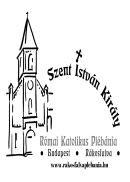 Igazságban lépek színed elé, amikor dicsőséged megnyilvánul, örvendezem. (Zsolt 16,15)Rákosfalvai Szent István Király Plébánia1144 Budapest, Álmos vezér tér 1. : 363-5976Honlap: rakosfalvaplebania.huEmail: iroda@rakosfalvaplebania.huLevelezőlista: rakosfalva@groups.ioPlébános: Fülöp ÁkosSzentmisék általános rendje:  vasárnap:   8.45; 10.00; 18.30hétköznap: hétfő, szerda 7.00,                      kedd, csütörtök, péntek, szombat 18.30Irodai ügyelet: hétfő – szerda – péntek: 16.00-17.30                            kedd – csütörtök: 9.00-12.00Olvasmány: Mtörv 30, 10-14 Egészen közel van hozzád a törvény, a szádban és a szívedben. Szentlecke: Kol 1, 15-20 Jézus Krisztusban teremtetett minden a földön és az égben. Evangélium: Lk 10, 25-37 Menj, és te is hasonlóképpen cselekedjél! 